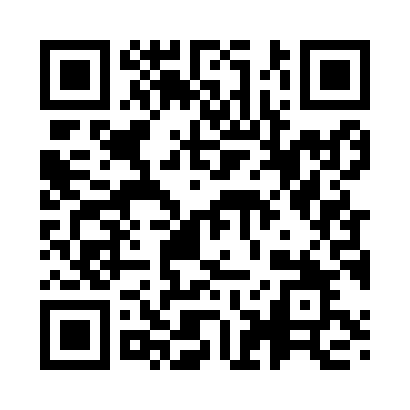 Prayer times for Hieflau, AustriaMon 1 Apr 2024 - Tue 30 Apr 2024High Latitude Method: Angle Based RulePrayer Calculation Method: Muslim World LeagueAsar Calculation Method: ShafiPrayer times provided by https://www.salahtimes.comDateDayFajrSunriseDhuhrAsrMaghribIsha1Mon4:516:391:054:397:319:132Tue4:496:371:054:407:339:143Wed4:476:351:044:417:349:164Thu4:446:331:044:417:369:185Fri4:426:311:044:427:379:206Sat4:396:291:034:437:389:227Sun4:376:271:034:437:409:248Mon4:346:251:034:447:419:259Tue4:326:231:034:457:439:2710Wed4:296:211:024:457:449:2911Thu4:276:191:024:467:469:3112Fri4:246:171:024:467:479:3313Sat4:226:151:014:477:489:3514Sun4:196:141:014:487:509:3715Mon4:176:121:014:487:519:3916Tue4:146:101:014:497:539:4117Wed4:126:081:014:497:549:4318Thu4:096:061:004:507:559:4519Fri4:076:041:004:517:579:4720Sat4:046:021:004:517:589:4921Sun4:026:011:004:528:009:5122Mon3:595:591:004:528:019:5323Tue3:565:5712:594:538:029:5524Wed3:545:5512:594:538:049:5725Thu3:515:5312:594:548:0510:0026Fri3:495:5212:594:558:0710:0227Sat3:465:5012:594:558:0810:0428Sun3:445:4812:594:568:0910:0629Mon3:415:4712:584:568:1110:0830Tue3:385:4512:584:578:1210:11